手把手教你搭建自己的 blessing-skin 皮肤站并使用高大上的 authlib-injector 外置想搭建自己的 blessing-skin 皮肤站并使用高大上的 authlib-injector 外置登录吗？本文以 blessing-skin-server4.4 与 authlib-injector 配合 Centos7 + nginx 进行演示。
因为发稿前 blessing-skin-server5.0 仍未发布正式版所需材料：一台有公网的服务器，需要支持 nginx 或者 apache ,支持 PHP7.2 以上一个会学习的大脑1.服务器购买2.使用SSH连接到服务器3.安装环境4.安装blessing skin

5.设置数据库
6.设置Blessing Skin7.安装yggdrasil API
8.配置你的服务端
8.配置你的客户端如果没有什么意外，你的皮肤站+外置登录就这样配置好了。如果你已经有服务器了，请跳过此步骤
你的服务器需要有公网，并且能支持 nginx 或者 apache ,支持 PHP7.2 以上如果你的年龄小于24岁，可以到 阿里云 腾讯云 华为云 购买到一台每个月10元左右的学生服务器，配置通常在1C2G阿里云：https://promotion.aliyun.com/ntms/act/campus2018.html
腾讯云：https://cloud.tencent.com/act/campus
华为云：https://developer.huaweicloud.com/campus?productType=KC1_1&timeType=1®ionType=1&domainItemData=请注意，如果你的服务器在中国大陆且要使用域名，那么是需要进行备案的。我这里使用一台 阿里云的轻量应用服务器，安装 Centos7 系统进行演示，因为上面的学生机一般都提供 Centos7购买完成后记好你的 IP 地址和密码这里你需要一款 SSH 工具，用于连接到服务器
我这里用的是 finalshell，这款工具可以很方便的管理服务器上的文件
下载地址：https://www.hostbuf.com/t/988.html打开以后如下图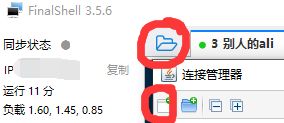 主机那里填入你从服务商那里拿到的 IP，如果服务商没有说明的话，端口就是22
认证方式，如果给你的是密码的话就填密码，是秘钥就填私钥
用户名：国内的一般都直接给你 root ，本教程都默认使用 root 账户进行
密码：按照服务商给的填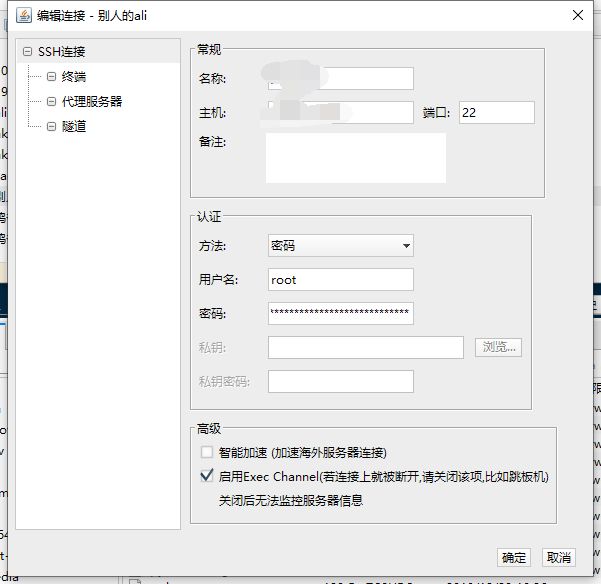 链接到服务器后，先输入下面的命令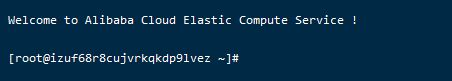 yum install screen#安装 screen，因为 ali 的系统没有预装screen -S lnmp#创建一个叫 lnmp 的窗口，防止 ssh 意外断开等wget http://soft.vpser.net/lnmp/lnmp1.7.tar.gz -cO lnmp1.7.tar.gz && tar zxf lnmp1.7.tar.gz && cd lnmp1.7 && ./install.sh lnmp#运行 lnmp 一键脚本，这会直接帮你装完大部分环境You have 11 options for your DataBase install.1: Install MySQL 5.1.73                                                                                              |2: Install MySQL 5.5.62 (Default)                                                                                    |3: Install MySQL 5.6.48                                                                                              |4: Install MySQL 5.7.30                                                                                              |5: Install MySQL 8.0.20                                                                                              |6: Install MariaDB 5.5.68                                                                                            |7: Install MariaDB 10.1.45                                                                                           |8: Install MariaDB 10.2.32                                                                                           |9: Install MariaDB 10.3.23                                                                                           |10: Install MariaDB 10.4.13                                                                                          |0: DO NOT Install MySQL/MariaDB                                                                                      |Enter your choice (1, 2, 3, 4, 5, 6, 7, 8, 9, 10 or 0): 5                                                            |You will install MySQL 8.0.20                                                                                        |===========================                                                                                          |Please setup root password of MySQL.Please enter: mysqlMySQL root password: mysql===========================Do you want to enable or disable the InnoDB Storage Engine?Default enable,Enter your choice [Y/n]: yNo input,The InnoDB Storage Engine will enable.===========================You have 9 options for your PHP install.1: Install PHP 5.2.172: Install PHP 5.3.293: Install PHP 5.4.454: Install PHP 5.5.385: Install PHP 5.6.40 (Default)6: Install PHP 7.0.337: Install PHP 7.1.338: Install PHP 7.2.319: Install PHP 7.3.1910: Install PHP 7.4.7Enter your choice (1, 2, 3, 4, 5, 6, 7, 8, 9, 10): 9You will install PHP 7.3.19===========================You have 3 options for your Memory Allocator install.1: Don't install Memory Allocator. (Default)2: Install Jemalloc3: Install TCMallocEnter your choice (1, 2 or 3): 2#mysql 版本可以自选，安装MySQL 5.6或5.7及MariaDB 10必须1G以上内存，更高版本至少要2G以上内存。
#php选择7.3，blessskin4.0 不支持 php 7.4，但至少需要php 7.2。安装PHP 7及以上版本必须1G以上内存。#记好你得mysql密码
#其他选项跟着我选就好了选完以后就可以去玩游戏了，因为一般的机器配置较差，需要编译很长时间很长时间，比如一小时什么的。============================== Check install ==============================Checking ...Nginx: OKError: MySQL install failed.PHP: OKPHP-FPM: OKSorry, Failed to install LNMP!Please visit https://bbs.vpser.net/forum-25-1.html feedback errors and logs.You can download /root/lnmp-install.log from your server,and upload lnmp-install.log to LNMP Forum.
#这里我选了 mysql 8 但是因为配置不足或是某些原因，安装失败了

./install.sh#重新运行安装脚本这一次我们选 mysql 5.7经过漫长的等待Install lnmp takes 69 minutes.Install lnmp V1.7 completed! enjoy it.如果果你看到这个，那么说明 lnmp 我们已经安装完成了，脚本应该会自动退出，如果没有的话 请按 Ctrl+C首先我们到 https://github.com/bs-community/blessing-skin-server/releases 下载你想要的版本
这里我们下载 blessing-skin-server-4.4.0.zip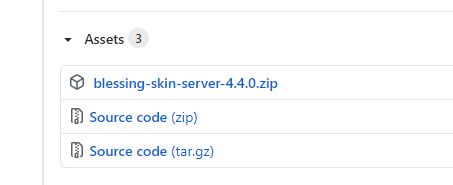 接着mkdir /home/wwwroot/blessskincd /home/wwwroot/blessskin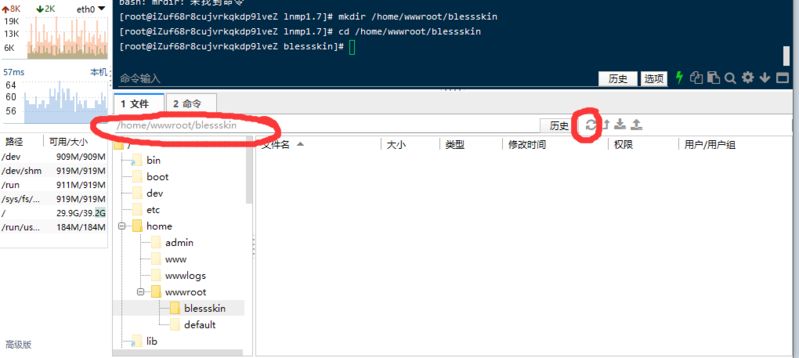 确保你的路径是这样的，然后把你下载好的 blessing-skin-server-4.4.0.zip 拖进空白的地方，等待上传完毕上传完毕之后<blockquote>unzip blessing-skin-server-4.4.0.zip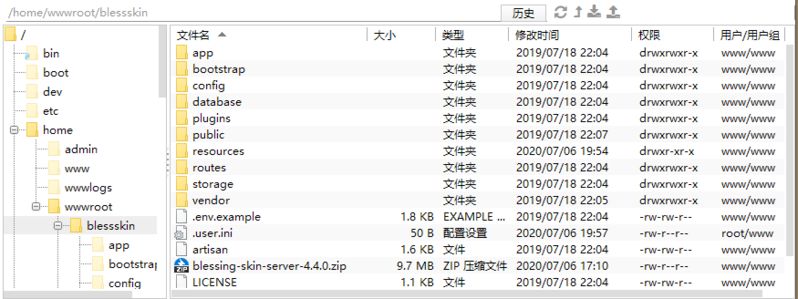 然后右键空白的地方新建文件 名字叫 .user.ini  新建后双击打开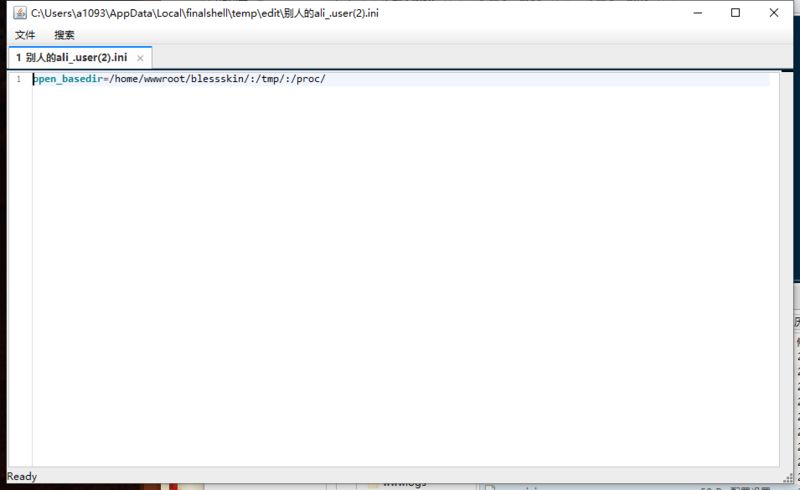 在里面写open_basedir=/home/wwwroot/blessskin/:/tmp/:/proc/然后点击文件按钮 点击保存cd /usr/local/nginx/conf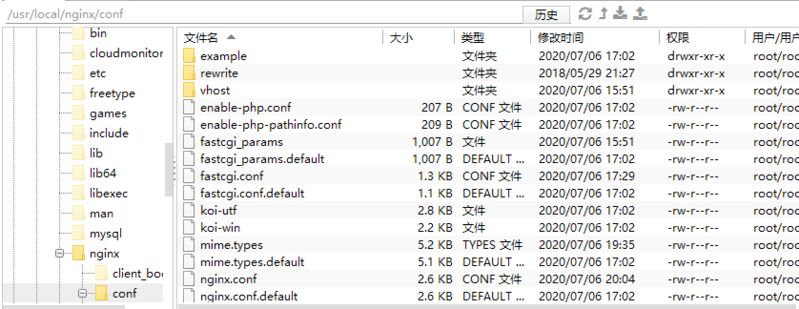 在下面的文件里面找到 fastcgi.conf 双击打开在最后两行前面加上#也就是这样：fastcgi_param  SCRIPT_FILENAME    $document_root$fastcgi_script_name;fastcgi_param  QUERY_STRING       $query_string;fastcgi_param  REQUEST_METHOD     $request_method;fastcgi_param  CONTENT_TYPE       $content_type;fastcgi_param  CONTENT_LENGTH     $content_length;fastcgi_param  SCRIPT_NAME        $fastcgi_script_name;fastcgi_param  REQUEST_URI        $request_uri;fastcgi_param  DOCUMENT_URI       $document_uri;fastcgi_param  DOCUMENT_ROOT      $document_root;fastcgi_param  SERVER_PROTOCOL    $server_protocol;fastcgi_param  REQUEST_SCHEME     $scheme;fastcgi_param  HTTPS              $https if_not_empty;fastcgi_param  GATEWAY_INTERFACE  CGI/1.1;fastcgi_param  SERVER_SOFTWARE    nginx/$nginx_version;fastcgi_param  REMOTE_ADDR        $remote_addr;fastcgi_param  REMOTE_PORT        $remote_port;fastcgi_param  SERVER_ADDR        $server_addr;fastcgi_param  SERVER_PORT        $server_port;fastcgi_param  SERVER_NAME        $server_name;# PHP only, required if PHP was built with --enable-force-cgi-redirectfastcgi_param  REDIRECT_STATUS    200;#fastcgi_param PHP_ADMIN_VALUE "open_basedir=$document_root/:/tmp/:/proc/";#fastcgi_param PHP_ADMIN_VALUE "open_basedir=$document_root/:/tmp/:/proc/";保存后 双击 nginx.conf 打开，把原来的内容全部删掉，改成下面的user  www www;worker_processes auto;worker_cpu_affinity auto;error_log  /home/wwwlogs/nginx_error.log  crit;pid        /usr/local/nginx/logs/nginx.pid;#Specifies the value for maximum file descriptors that can be opened by this process.worker_rlimit_nofile 51200;events    {        use epoll;        worker_connections 51200;        multi_accept on;        accept_mutex on;    }http    {        include       mime.types;        sendfile on;        tcp_nopush on;        keepalive_timeout 60;        tcp_nodelay on;        gzip on;        #limit_conn_zone $binary_remote_addr zone=perip:10m;        ##If enable limit_conn_zone,add "limit_conn perip 10;" to server section.        server_tokens off;        access_log off;server    {        #listen 443 ssl http2;        listen 80;        server_name localhost 你的域名;        index index.html index.htm index.php default.html default.htm default.php;        root  /home/wwwroot/blessskin/public;        #ssl_protocols TLSv1.2 TLSv1.3;        #ssl_ciphers TLS-CHACHA20-POLY1305-SHA256:TLS-AES-256-GCM-SHA384:TLS-AES-128-GCM-SHA256:HIGH:!aNULL:!MD5;        #ssl_certificate 你的证书路径;        #ssl_certificate_key 你的证书秘钥路径;        #ssl_dhparam ;        #add_header Strict-Transport-Security "max-age=63072000; includeSubdomains; preload" always;        #开启HSTS，并设置有效期为“63072000秒”（2年），包括子域名(根据情况可删掉)，预加载到浏览器缓存(根据情况可删掉)        add_header X-Frame-Options SAMEORIGIN;        add_header X-Content-Type-Options nosniff;        #ssl_prefer_server_ciphers on;        #ssl_session_cache builtin:1000 shared:SSL:10m;        #ssl_session_tickets on;        #ssl_session_timeout 10m;        add_header Referrer-Policy no-referrer always;        include rewrite/other.conf;location / {    try_files $uri $uri/ /index.php?$query_string;}location ~ /\. { deny all; }        include enable-php-pathinfo.conf;        location ~ .*\.(gif|jpg|jpeg|bmp|swf|ico)$        {            expires      30d;        }        location ~ .*\.(js|css)?$        {            expires      12h;        }        location ~ /.well-known {            allow all;        }        location ~ /\.        {            deny all;        }   }}把 你的域名 换成你的域名，或者直接删掉使用IP访问有关于 https 加密访问的部分我都注释掉了，要使用的时候把#删掉，填入对应的东西即可然后输入下面的命令重启 nginx 和 phpnginx -s reloadservice php-fpm restartmysql -uroot -p你的密码#注意 -u -p后面没有空格，直接填写这时候你的界面会出现mysql>这时候输入下面的内容create DATABASE blessskin;CREATE USER 'blessskin'@'localhost' IDENTIFIED BY 'skin';GRANT ALL ON blessskin.* TO 'blessskin'@'localhost';quit意思是创建一个叫 blessskin 的数据库，创建一个叫 blessskin 的本地用户密码是 skin，然后给 blessskin 用户 blessskin 数据库的全部权限现在访问服务商给你的 IP，就能看到下面的界面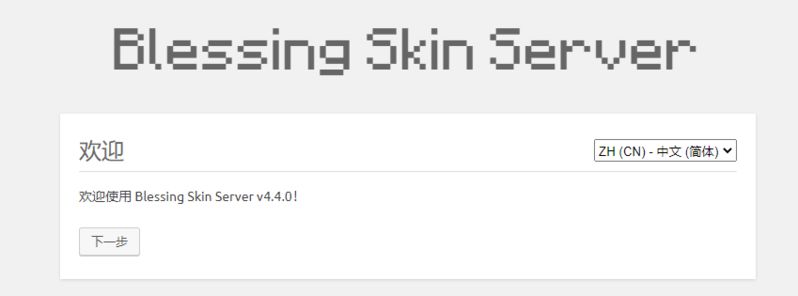 由于上面我们设置了数据库，所以在这里填入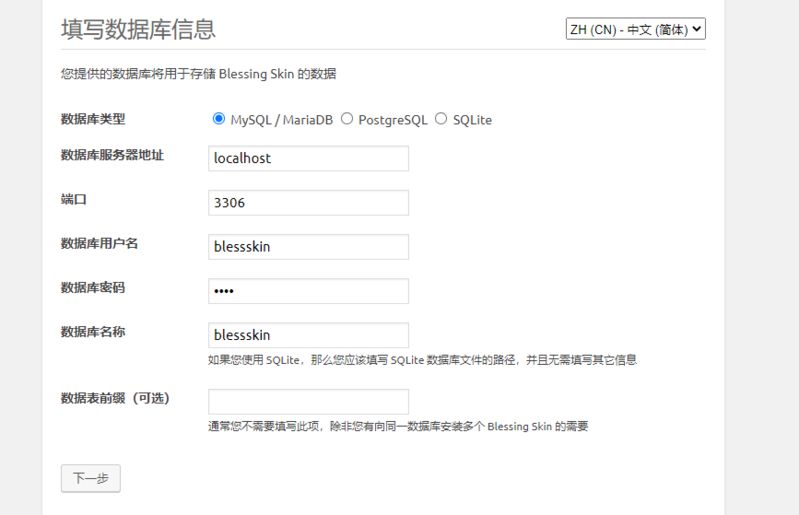 数据库用户名：blessskin
数据库密码：skin
数据库名称：blessskin下一步填写你的邮箱密码昵称，稍后用这些登录Blessing Skin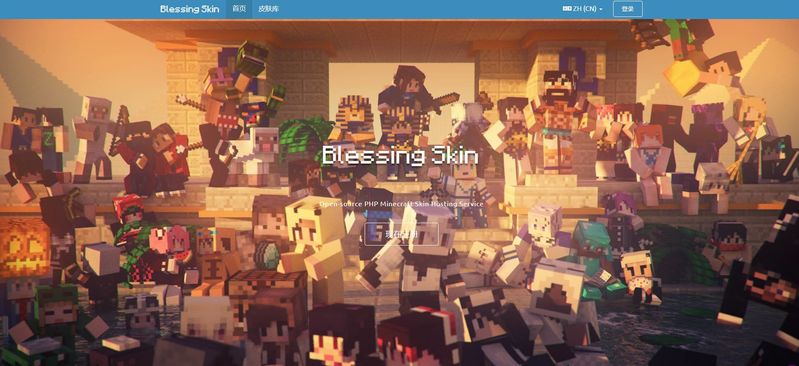 至此，你的 Blessing Skin 皮肤站就安装完成了打开管理面板，在插件市场中找到 yggdrasil API 安装并启用。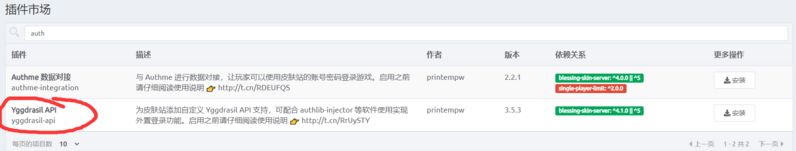 然后打开插件设置，记好 你的Yggdrasil API地址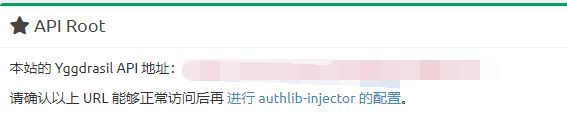 在您的原有服务端启动参数的 -jar 前面加上 -javaagent:authlib-injector.jar=你的Yggdrasil API地址例如你原来的服务端启动参数是这样的java -Xmx1024M -Xms1024M -jar minecraft_server.1.12.2.jar nogui</span></font>那么应该修改成这样java -Xmx1024M -Xms1024M -javaagent:authlib-injector.jar=你的Yggdrasil API地址 -jar minecraft_server.1.12.2.jar nogui然后在 server.properties 里面把 online-mode 改成 true，就像这样 online-mode=true启动后您的服务端应该就只能通过皮肤站验证登录了以HCML 3为例，添加账户，登录方式选择 authlib-injector ，然后点添加认证服务器，地址写上 你的Yggdrasil API地址 ，用户名是你的皮肤站邮箱，密码是你的皮肤站密码

*此图片摘自官方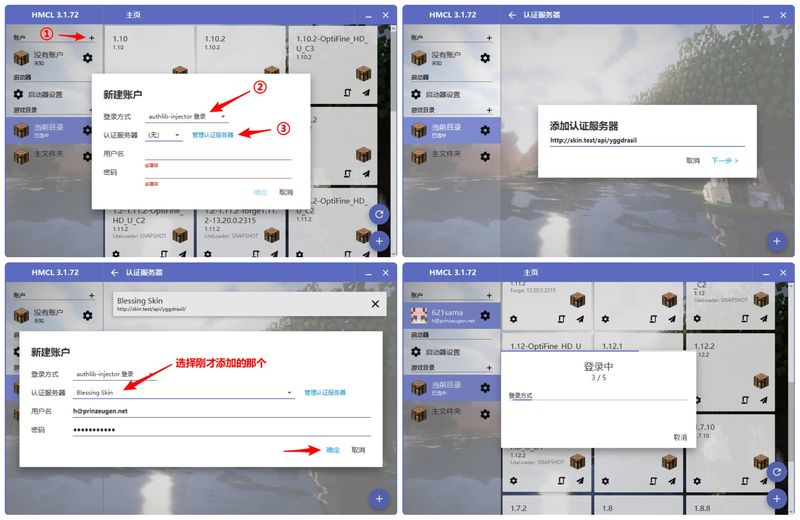 